ПРАВИТЕЛЬСТВО РОССИЙСКОЙ ФЕДЕРАЦИИПОСТАНОВЛЕНИЕот 11 декабря 2023 г. N 2116О ПРЕДСТАВЛЕНИИЮРИДИЧЕСКИМИ ЛИЦАМИ, ИНДИВИДУАЛЬНЫМИ ПРЕДПРИНИМАТЕЛЯМИОТЧЕТНОСТИ О МАССЕ ОТХОДОВ ОТ ИСПОЛЬЗОВАНИЯ ТОВАРОВИ (ИЛИ) ПОЛУЧЕННОГО ИЗ НИХ ВТОРИЧНОГО СЫРЬЯ И ОБ ИХ ДОЛЕ,ИСПОЛЬЗОВАННЫХ ПРИ ПРОИЗВОДСТВЕ ТОВАРОВ (ПРОДУКЦИИ),И СВЕДЕНИЙ О ДОГОВОРАХ, КОТОРЫМИ ПРЕДУСМОТРЕНА УТИЛИЗАЦИЯОТХОДОВ ОТ ИСПОЛЬЗОВАНИЯ ТОВАРОВ И КОТОРЫЕ ЗАКЛЮЧЕНЫС ПРОИЗВОДИТЕЛЯМИ ТОВАРОВ, ИМПОРТЕРАМИ ТОВАРОВ, ИНЫМИЛИЦАМИ, О РАСТОРЖЕНИИ ТАКИХ ДОГОВОРОВ В ОТЧЕТНОМ ПЕРИОДЕ,А ТАКЖЕ О ВЕДЕНИИ УЧЕТА ОТХОДОВ ОТ ИСПОЛЬЗОВАНИЯ ТОВАРОВ,ПОЛУЧЕННОГО ИЗ НИХ ВТОРИЧНОГО СЫРЬЯ, ИСПОЛЬЗОВАННЫХПРИ ПРОИЗВОДСТВЕ ТОВАРОВ (ПРОДУКЦИИ)В соответствии со статьей 24.2-2 Федерального закона "Об отходах производства и потребления" Правительство Российской Федерации постановляет:1. Утвердить прилагаемые:Правила представления юридическими лицами, индивидуальными предпринимателями, сведения о которых внесены в реестр юридических лиц, индивидуальных предпринимателей, осуществляющих утилизацию отходов от использования товаров, отчетности о массе отходов от использования товаров и (или) полученного из них вторичного сырья и об их доле, использованных при производстве товаров (продукции), и сведений о договорах, которыми предусмотрена утилизация отходов от использования товаров и которые заключены с производителями товаров, импортерами товаров, иными лицами, о расторжении таких договоров в отчетном периоде;Правила ведения учета отходов от использования товаров, полученного из них вторичного сырья, использованных при производстве товаров (продукции).2. Настоящее постановление вступает в силу с 1 января 2024 г. и действует до 1 января 2030 г.Председатель ПравительстваРоссийской ФедерацииМ.МИШУСТИНУтвержденыпостановлением ПравительстваРоссийской Федерацииот 11 декабря 2023 г. N 2116ПРАВИЛАПРЕДСТАВЛЕНИЯ ЮРИДИЧЕСКИМИ ЛИЦАМИ, ИНДИВИДУАЛЬНЫМИПРЕДПРИНИМАТЕЛЯМИ, СВЕДЕНИЯ О КОТОРЫХ ВНЕСЕНЫ В РЕЕСТРЮРИДИЧЕСКИХ ЛИЦ, ИНДИВИДУАЛЬНЫХ ПРЕДПРИНИМАТЕЛЕЙ,ОСУЩЕСТВЛЯЮЩИХ УТИЛИЗАЦИЮ ОТХОДОВ ОТ ИСПОЛЬЗОВАНИЯ ТОВАРОВ,ОТЧЕТНОСТИ О МАССЕ ОТХОДОВ ОТ ИСПОЛЬЗОВАНИЯ ТОВАРОВИ (ИЛИ) ПОЛУЧЕННОГО ИЗ НИХ ВТОРИЧНОГО СЫРЬЯ И ОБ ИХ ДОЛЕ,ИСПОЛЬЗОВАННЫХ ПРИ ПРОИЗВОДСТВЕ ТОВАРОВ (ПРОДУКЦИИ),И СВЕДЕНИЙ О ДОГОВОРАХ, КОТОРЫМИ ПРЕДУСМОТРЕНА УТИЛИЗАЦИЯОТХОДОВ ОТ ИСПОЛЬЗОВАНИЯ ТОВАРОВ И КОТОРЫЕ ЗАКЛЮЧЕНЫС ПРОИЗВОДИТЕЛЯМИ ТОВАРОВ, ИМПОРТЕРАМИ ТОВАРОВ,ИНЫМИ ЛИЦАМИ, О РАСТОРЖЕНИИ ТАКИХ ДОГОВОРОВВ ОТЧЕТНОМ ПЕРИОДЕ1. Настоящие Правила устанавливают порядок представления юридическими лицами, индивидуальными предпринимателями, сведения о которых внесены в реестр юридических лиц, индивидуальных предпринимателей, осуществляющих утилизацию отходов от использования товаров (далее соответственно - утилизаторы, реестр утилизаторов), отчетности о массе отходов от использования товаров и (или) полученного из них вторичного сырья и об их доле, использованных при производстве товаров (продукции), и сведений о договорах, которыми предусмотрена утилизация отходов от использования товаров и которые заключены с производителями товаров, импортерами товаров, иными лицами, о расторжении таких договоров в отчетном периоде (далее - отчетность).2. Отчетность формируется утилизаторами в отношении отходов от использования товаров, полученного из них вторичного сырья на основании данных учета отходов от использования товаров, полученного из них вторичного сырья, использованных при производстве товаров (продукции), ведение которого осуществляется в соответствии с Правилами ведения учета отходов от использования товаров, полученного из них вторичного сырья, использованных при производстве товаров (продукции), утвержденными постановлением Правительства Российской Федерации от 11 декабря 2023 г. N 2116 "О представлении юридическими лицами, индивидуальными предпринимателями отчетности о массе отходов от использования товаров и (или) полученного из них вторичного сырья и об их доле, использованных при производстве товаров (продукции), и сведений о договорах, которыми предусмотрена утилизация отходов от использования товаров и которые заключены с производителями товаров, импортерами товаров, иными лицами, о расторжении таких договоров в отчетном периоде, а также о ведении учета отходов от использования товаров, полученного из них вторичного сырья, использованных при производстве товаров (продукции)".Сведения о договорах, которыми предусмотрена утилизация отходов от использования товаров и которые заключены с производителями товаров, импортерами товаров, иными лицами, о расторжении таких договоров в отчетном периоде представляются путем заполнения раздела III формы, предусмотренной приложением.3. При наличии нескольких типов оборудования и (или) установок, используемых при утилизации отходов от использования товаров, в форме, предусмотренной приложением к настоящим Правилам, указывается информация по каждому наименованию оборудования или технологической линии, включающей совокупность оборудования (установок), сведения о которых внесены в реестр утилизаторов, а также по каждому наименованию отходов от использования товаров, полученного из них вторичного сырья, использованных при производстве товаров (продукции) на таком оборудовании или такой технологической линии.4. К отчетности прилагаются следующие документы:а) копии договоров, предусмотренных пунктом 3 статьи 24.2-1 Федерального закона "Об отходах производства и потребления";б) копии договоров на оказание услуг по утилизации отходов от использования товаров, заключенных с иными лицами, не указанными в пункте 3 статьи 24.2-1 Федерального закона "Об отходах производства и потребления";в) данные учета отходов от использования товаров, полученного из них вторичного сырья, использованных при производстве товаров (продукции), обобщенные по результатам отчетного квартала в соответствии с Правилами ведения учета отходов от использования товаров, полученного из них вторичного сырья, использованных при производстве товаров (продукции), указанными в пункте 2 настоящих Правил.5. Отчетность представляется в форме электронного документа в единую федеральную государственную информационную систему учета отходов от использования товаров посредством электронного сервиса "личный кабинет" указанной информационной системы или посредством федеральной государственной информационной системы "Единый портал государственных и муниципальных услуг (функций)" по форме, предусмотренной приложением к настоящим Правилам, с приложением документов, указанных в пункте 4 настоящих Правил.6. Датой приема отчетности в форме электронного документа считается дата ее отправления посредством электронного сервиса "личный кабинет" единой федеральной государственной информационной системы учета отходов от использования товаров или посредством федеральной государственной информационной системы "Единый портал государственных и муниципальных услуг (функций)".7. Отчетным периодом для представления отчетности является квартал календарного года. В случае начала осуществления деятельности по утилизации отходов от использования товаров в течение отчетного квартала отчетный период исчисляется с даты включения сведений об утилизаторе в реестр утилизаторов.8. Отчетность представляется до 15-го числа месяца, следующего за отчетным периодом.9. Утилизаторы обеспечивают полноту и достоверность сведений, указанных в отчетности.Приложениек Правилам представленияюридическими лицами, индивидуальнымипредпринимателями, сведенияо которых внесены в реестр юридическихлиц, индивидуальных предпринимателей,осуществляющих утилизацию отходовот использования товаров, отчетностио массе отходов от использования товарови (или) полученного из них вторичногосырья и об их доле, использованныхпри производстве товаров (продукции),и сведений о договорах, которымипредусмотрена утилизация отходовот использования товаров и которыезаключены с производителями товаров,импортерами товаров, иными лицами,о расторжении таких договоровв отчетном периоде(форма)--------------------------------<1> Указывается информация в отношении всей массы отходов от использования товаров и (или) полученного из них вторичного сырья и об их доле, использованных при производстве товаров (продукции). В случае утилизации отходов от использования товаров путем использования отходов от использования товаров для производства товаров (продукции) заполнению не подлежат графы 8 - 12. В случае утилизации отходов от использования товаров путем использования вторичного сырья, полученного из отходов от использования товаров, для производства товаров (продукции) заполнению не подлежат графы 3 - 7.<2> При наличии нескольких типов оборудования и (или) установок, используемых при утилизации отходов, информация указывается по каждому наименованию оборудования или технологической линии, включающей совокупность оборудования (установок), сведения о которых внесены в реестр юридических лиц, индивидуальных предпринимателей, осуществляющих утилизацию отходов от использования товаров.<3> Наименование и код отхода указываются по федеральному классификационному каталогу отходов, предусмотренному статьей 20 Федерального закона "Об отходах производства и потребления".<4> Масса отходов от использования товаров, вторичного сырья, товара (продукции), произведенного в результате утилизации отходов от использования товаров, указывается в килограммах, округленных до целого числа по математическим правилам округления.<5> Наименование и код вторичного сырья, а также наименование и код товара (продукции) указываются по Общероссийскому классификатору продукции по видам экономической деятельности ОК 034-2014 (КПЕС 2008) в соответствии с перечнем видов отходов от использования товаров, видов полученного из таких отходов вторичного сырья, при утилизации которых может быть исполнена обязанность по обеспечению самостоятельной утилизации отходов от использования товаров, упаковки, включенных в перечень, предусмотренный пунктом 5 статьи 24.2 Федерального закона "Об отходах производства и потребления", и видов товаров (продукции), которые могут быть произведены при утилизации таких отходов (в том числе при использовании вторичного сырья, полученного из таких отходов) в целях исполнения обязанности по обеспечению самостоятельной утилизации отходов от использования товаров, утверждаемым Правительством Российской Федерации в соответствии с пунктом 6 статьи 24.2-1 Федерального закона "Об отходах производства и потребления".<6> Указывается дата и основания расторжения договора (в случае расторжения договора).<7> В случае если отходы от использования товаров получены от граждан, в графах 2 и 3 указывается форма сделки об отчуждении отходов (например, публичная оферта).<8> Дата отгрузки указывается в соответствии с товарными накладными по соответствующему договору, иными документами, подтверждающими факт отгрузки.<9> Заполняется в случае оснащения оборудования и (или) установок, используемых при утилизации отходов от использования товаров, автоматическими средствами измерения и учета используемых энергетических ресурсов. В случае неоснащения таких оборудования и (или) установок автоматическими средствами измерения и учета используемых энергетических ресурсов представляются сведения согласно показаниям приборов учета используемых энергетических ресурсов.<10> Заполняется по усмотрению юридического лица (индивидуального предпринимателя), осуществляющего утилизацию отходов от использования товаров, сведения о котором внесены в реестр юридических лиц, индивидуальных предпринимателей, осуществляющих утилизацию отходов от использования товаров, в случае проведения поверки прибора учета электрической энергии в отчетном периоде с обязательным приложением копии свидетельства о поверке установленного прибора учета электрической энергии.Утвержденыпостановлением ПравительстваРоссийской Федерацииот 11 декабря 2023 г. N 2116ПРАВИЛАВЕДЕНИЯ УЧЕТА ОТХОДОВ ОТ ИСПОЛЬЗОВАНИЯ ТОВАРОВ, ПОЛУЧЕННОГОИЗ НИХ ВТОРИЧНОГО СЫРЬЯ, ИСПОЛЬЗОВАННЫХ ПРИ ПРОИЗВОДСТВЕТОВАРОВ (ПРОДУКЦИИ)1. Настоящие Правила устанавливают порядок ведения учета отходов от использования товаров, полученного из них вторичного сырья, использованных при производстве товаров (продукции), юридическими лицами и индивидуальными предпринимателями, сведения о которых внесены в реестр юридических лиц, индивидуальных предпринимателей, осуществляющих утилизацию отходов от использования товаров (далее соответственно - утилизаторы, реестр утилизаторов).2. Учету в соответствии с настоящими Правилами подлежат отходы от использования товаров и вторичное сырье, в соответствии с перечнем видов отходов от использования товаров, видов полученного из таких отходов вторичного сырья, при утилизации которых может быть исполнена обязанность по обеспечению самостоятельной утилизации отходов от использования товаров, упаковки, включенных в перечень, предусмотренный пунктом 5 статьи 24.2 Федерального закона "Об отходах производства и потребления", и видов товаров (продукции), которые могут быть произведены при утилизации таких отходов (в том числе при использовании вторичного сырья, полученного из таких отходов) в целях исполнения обязанности по обеспечению самостоятельной утилизации отходов от использования товаров, утверждаемым Правительством Российской Федерации в соответствии с пунктом 6 статьи 24.2-1 Федерального закона "Об отходах производства и потребления".3. Учет отходов от использования товаров и вторичного сырья ведется на основании измерений фактической массы отходов от использования товаров, полученных утилизатором вторичного сырья из отходов от использования товаров, утилизации отходов от использования товаров, использования вторичного сырья при производстве товаров (продукции), полученных отходов от использования товаров, вторичного сырья от других лиц.4. Документами, подтверждающими массу полученных от других лиц отходов от использования товаров и вторичного сырья, являются договоры, акты приема-передачи и акты выполненных работ (при наличии), а также другие документы, подтверждающие проведение сделки об отчуждении отходов от использования товаров, вторичного сырья (при наличии).5. Учет отходов от использования товаров, вторичного сырья осуществляется по мере образования отходов от использования товаров, получения отходов от использования товаров от других лиц, утилизации отходов от использования товаров, получения утилизатором вторичного сырья из отходов от использования товаров, получения вторичного сырья от других лиц, использования вторичного сырья при производстве товаров (продукции).6. Учет отходов от использования товаров, полученного из них вторичного сырья, использованных при производстве товаров (продукции), ведется в электронном виде, в том числе с использованием программных средств единой федеральной государственной информационной системы учета отходов от использования товаров, или на бумажном носителе. Ведение учета отходов от использования товаров, полученного из них вторичного сырья, использованных при производстве товаров (продукции), в электронном виде, за исключением случая использования программных средств указанной информационной системы учета отходов от использования товаров, осуществляется при условии, что все содержащиеся в нем учетные записи в целях обеспечения их сохранности продублированы на электронных носителях информации и имеется возможность для выведения этих записей на бумажный носитель.7. Данные учета отходов от использования товаров, полученного из них вторичного сырья, использованных при производстве товаров (продукции), обобщаются по результатам отчетного квартала. Отчетным периодом является квартал календарного года. В случае начала осуществления деятельности по утилизации отходов от использования товаров в течение отчетного квартала отчетный период исчисляется с даты включения сведений об утилизаторе в реестр утилизаторов.8. Учет отходов от использования товаров, полученного из них вторичного сырья, использованных при производстве товаров (продукции), осуществляется путем заполнения данных учета отходов от использования товаров, полученного из них вторичного сырья, использованных при производстве товаров (продукции), которые обобщаются по результатам отчетного квартала, по форме согласно приложению.При заполнении данных учета отходов от использования товаров, использованных при производстве товаров (продукции), используются данные учета в области обращения с отходами, указанные в порядке учета в области обращения с отходами, утвержденном в соответствии с пунктом 1 статьи 19 Федерального закона "Об отходах производства и потребления".Все значения массы отходов от использования товаров, полученного из них вторичного сырья, использованных при производстве товаров (продукции), учитываются по массе в килограммах, округленных до целого числа по математическим правилам округления.9. Утилизаторы обеспечивают полноту, непрерывность и достоверность учета отходов от использования товаров, полученного из них вторичного сырья, использованных при производстве товаров (продукции).10. Обобщенные данные учета отходов от использования товаров, полученного из них вторичного сырья, использованных при производстве товаров (продукции), а также документы, подтверждающие массу полученных от других лиц отходов от использования товаров и вторичного сырья, указанные в пункте 4 настоящих Правил, хранятся утилизатором в электронном и (или) бумажном виде в течение 5 лет с даты их формирования.Приложениек Правилам ведения учета отходовот использования товаров, полученногоиз них вторичного сырья,использованных при производстветоваров (продукции)(форма)--------------------------------<1> Наименование и код отхода указываются по федеральному классификационному каталогу отходов, предусмотренному статьей 20 Федерального закона "Об отходах производства и потребления".<2> Наименование и код вторичного сырья указываются по Общероссийскому классификатору продукции по видам экономической деятельности ОК 034-2014 (КПЕС 2008) в соответствии с перечнем видов отходов от использования товаров, видов полученного из таких отходов вторичного сырья, при утилизации которых может быть исполнена обязанность по обеспечению самостоятельной утилизации отходов от использования товаров, упаковки, включенных в перечень, предусмотренный пунктом 5 статьи 24.2 Федерального закона "Об отходах производства и потребления", и видов товаров (продукции), которые могут быть произведены при утилизации таких отходов (в том числе при использовании вторичного сырья, полученного из таких отходов) в целях исполнения обязанности по обеспечению самостоятельной утилизации отходов от использования товаров, утверждаемым Правительством Российской Федерации в соответствии с пунктом 6 статьи 24.2-1 Федерального закона "Об отходах производства и потребления".<3> Документами, подтверждающими массу полученных от других лиц отходов от использования товаров и вторичного сырья, являются договоры, акты приема-передачи и акты выполненных работ (при наличии), а также другие документы, подтверждающие проведение сделки об отчуждении отходов от использования товаров, вторичного сырья (при наличии). Не подлежит заполнению в случае, если вторичное сырье, использованное при производстве товаров (продукции), получено утилизатором из отходов от использования товаров.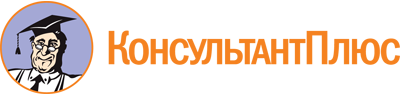 Постановление Правительства РФ от 11.12.2023 N 2116
"О представлении юридическими лицами, индивидуальными предпринимателями отчетности о массе отходов от использования товаров и (или) полученного из них вторичного сырья и об их доле, использованных при производстве товаров (продукции), и сведений о договорах, которыми предусмотрена утилизация отходов от использования товаров и которые заключены с производителями товаров, импортерами товаров, иными лицами, о расторжении таких договоров в отчетном периоде, а также о ведении учета отходов от использования товаров, полученного из них вторичного сырья, использованных при производстве товаров (продукции)"
(вместе с "Правилами представления юридическими лицами, индивидуальными предпринимателями, сведения о которых внесены в реестр юридических лиц, индивидуальных предпринимателей, осуществляющих утилизацию отходов от использования товаров, отчетности о массе отходов от использования товаров и (или) полученного из них вторичного сырья и об их доле, использованных при производстве товаров (продукции), и сведений о договорах, которыми предусмотрена утилизация отходов от использования товаров и которые заключены с производителями товаров, импортерами товаров, иными лицами, о расторжении таких договоров в отчетном периоде", "Правилами ведения учета отходов от использования товаров, полученного из них вторичного сырья, использованных при производстве товаров (продукции)")Документ предоставлен КонсультантПлюс

www.consultant.ru

Дата сохранения: 26.01.2024
 Отчетностьо массе отходов от использования товаров и (или) полученного из них вторичного сырья и об их доле, использованных при производстве товаров (продукции), и сведения о договорах, которыми предусмотрена утилизация отходов от использования товаров и которые заключены с производителями товаров, импортерами товаров, иными лицами, о расторжении таких договоров в отчетном периодеза ___ квартал ____ г.Раздел I. Общие сведения1. Информация об утилизаторе - юридическом лице:1. Информация об утилизаторе - юридическом лице:организационно-правовая форма юридического лица и его наименование__________________________________________________________________                  (полное, сокращенное (при наличии)номер  реестровой записи в реестре юридических лиц, индивидуальныхпредпринимателей,      осуществляющих      утилизацию      отходовот использования товаров _________________________________________организационно-правовая форма юридического лица и его наименование__________________________________________________________________                  (полное, сокращенное (при наличии)номер  реестровой записи в реестре юридических лиц, индивидуальныхпредпринимателей,      осуществляющих      утилизацию      отходовот использования товаров _________________________________________2. Информация об утилизаторе - физическом лице, зарегистрированном в качестве индивидуального предпринимателя (далее - индивидуальный предприниматель):фамилия, имя, отчество (при наличии) индивидуального предпринимателя2. Информация об утилизаторе - физическом лице, зарегистрированном в качестве индивидуального предпринимателя (далее - индивидуальный предприниматель):фамилия, имя, отчество (при наличии) индивидуального предпринимателяномер реестровой записи в реестре юридических лиц, индивидуальных предпринимателей, осуществляющих утилизацию отходов от использования товаров ___________________________________________________________номер реестровой записи в реестре юридических лиц, индивидуальных предпринимателей, осуществляющих утилизацию отходов от использования товаров ___________________________________________________________3. Контактная информация(номера телефонов, адрес электронной почты (при наличии), должность и фамилия, имя, отчество (при наличии) контактного лица)Раздел II. Информация о массе отходов от использования товаров и (или) полученного из них вторичного сырья и об их доле, использованных при производстве товаров (продукции) <1>N п/пНаименование основного технологического оборудования (установки, технологической линии) по утилизации отходов от использования товаров <2>Наименование отхода, утилизированного в отчетном периоде <3>Код отхода, утилизированного в отчетном периоде <3>Масса отходов, утилизированных в отчетном периоде <4>Масса отходов, утилизированных в отчетном периоде <4>Масса отходов, утилизированных в отчетном периоде <4>Наименование вторичного сырья, использованного при производстве товаров (продукции) <5>Код вторичного сырья, использованного при производстве товаров (продукции) <5>Масса вторичного сырья, использованного при производстве товаров (продукции), в отчетном периодеМасса вторичного сырья, использованного при производстве товаров (продукции), в отчетном периодеМасса вторичного сырья, использованного при производстве товаров (продукции), в отчетном периодеДоля отходов, вторичного сырья, использованных при производстве товаров (продукции)Наименование товара (продукции), произведенного в результате утилизации отходов от использования товаров <5>Код товара (продукции), произведенного в результате утилизации отходов от использования товаров <5>Масса товара (продукции), произведенного в результате утилизации отходов от использования товаров <4>Дата и номер акта утилизации отходов от использования товаровN п/пНаименование основного технологического оборудования (установки, технологической линии) по утилизации отходов от использования товаров <2>Наименование отхода, утилизированного в отчетном периоде <3>Код отхода, утилизированного в отчетном периоде <3>всегообразовано утилизаторомполучено от других лицНаименование вторичного сырья, использованного при производстве товаров (продукции) <5>Код вторичного сырья, использованного при производстве товаров (продукции) <5>Масса вторичного сырья, использованного при производстве товаров (продукции), в отчетном периодеМасса вторичного сырья, использованного при производстве товаров (продукции), в отчетном периодеМасса вторичного сырья, использованного при производстве товаров (продукции), в отчетном периодеДоля отходов, вторичного сырья, использованных при производстве товаров (продукции)Наименование товара (продукции), произведенного в результате утилизации отходов от использования товаров <5>Код товара (продукции), произведенного в результате утилизации отходов от использования товаров <5>Масса товара (продукции), произведенного в результате утилизации отходов от использования товаров <4>Дата и номер акта утилизации отходов от использования товаровN п/пНаименование основного технологического оборудования (установки, технологической линии) по утилизации отходов от использования товаров <2>Наименование отхода, утилизированного в отчетном периоде <3>Код отхода, утилизированного в отчетном периоде <3>всегообразовано утилизаторомполучено от других лицНаименование вторичного сырья, использованного при производстве товаров (продукции) <5>Код вторичного сырья, использованного при производстве товаров (продукции) <5>всегообразовано утилизаторомполучено от других лицДоля отходов, вторичного сырья, использованных при производстве товаров (продукции)Наименование товара (продукции), произведенного в результате утилизации отходов от использования товаров <5>Код товара (продукции), произведенного в результате утилизации отходов от использования товаров <5>Масса товара (продукции), произведенного в результате утилизации отходов от использования товаров <4>Дата и номер акта утилизации отходов от использования товаров1234567891011121314151617Раздел III. Сведения о заключенных и расторгнутых договорахN п/пСведения о лице, с которым заключен договор, предусмотренный пунктом 3 статьи 24.2-1 Федерального закона "Об отходах производства и потребления", договор, заключенный с иными лицами, предусматривающий утилизацию отходов от использования товаровГруппа товаров, упаковки товаров в соответствии с перечнем товаров, упаковки, отходы от использования которых подлежат утилизации, утверждаемым Правительством Российской Федерации в соответствии с пунктом 5 статьи 24.2 Федерального закона "Об отходах производства и потребления"Дата и номер договораСрок действия договораИнформация о расторжении договора <6>Масса товаров, упаковки, утилизация отходов от использования которых предусмотрена в соответствии с договором <4>1234567Раздел IV. Информация о массе отходов от использования товаров и (или) вторичного сырья, полученных от других лиц <7>N п/пНомер и дата заключения договораСрок действия договораДата отгрузки отходов от использования товаров и (или) вторичного сырья <8>Масса отходов от использования товаров и (или) вторичного сырья <4>Наименование отхода <3>Код отхода <3>Наименование вторичного сырья, полученного от других лиц в целях дальнейшей утилизации <5>Код вторичного сырья, полученного от других лиц в целях дальнейшей утилизации <5>123456789Раздел V. Сведения о фактическом объеме потребления энергетических ресурсов <9>N п/пОтчетный периодНомер прибора учета электрической энергииПоказания прибора учета электрической энергии на начало отчетного периодаПоказания прибора учета электрической энергии на конец отчетного периодаДата поверки прибора учета электрической энергии <10>123456К настоящей отчетности прилагаются следующие документы:N п/пНаименование прилагаемого документа1Полноту и достоверность сведений, представленных в настоящей отчетности и прилагаемых к ней документах, подтверждаю.Должностное лицо, ответственное за представление отчетности (руководитель юридического лица или лицо, уполномоченное на осуществление действий от имени юридического лица), либо индивидуальный предприниматель(фамилия, имя, отчество (при наличии)(дата)Обобщенные данныеучета отходов от использования товаров, полученного из них вторичного сырья, использованных при производстве товаров (продукции),за ___ квартал ____ г.N п/пНаименование отхода от использования товаров, используемого при производстве товаров (продукции) <1>Код отхода от использования товаров, используемого при производстве товаров (продукции) <1>Наименование вторичного сырья, используемого при утилизации <2>Код вторичного сырья, используемого при утилизации <2>Масса отходов от использования товаров, вторичного сырья на начало отчетного периодаСведения о лице, от которого получены отходы от использования товаров, вторичное сырье, с указанием реквизитов подтверждающих документов <3>Масса отходов от использования товаров, использованных при производстве товаров (продукции) в отчетном периодеМасса отходов от использования товаров, использованных при производстве товаров (продукции) в отчетном периодеМасса отходов от использования товаров, использованных при производстве товаров (продукции) в отчетном периодеМасса вторичного сырья, использованного при производстве товаров (продукции), в отчетном периодеМасса вторичного сырья, использованного при производстве товаров (продукции), в отчетном периодеМасса вторичного сырья, использованного при производстве товаров (продукции), в отчетном периодеМасса отходов от использования товаров, вторичного сырья, не использованных при производстве товаров (продукции), на конец отчетного периодаN п/пНаименование отхода от использования товаров, используемого при производстве товаров (продукции) <1>Код отхода от использования товаров, используемого при производстве товаров (продукции) <1>Наименование вторичного сырья, используемого при утилизации <2>Код вторичного сырья, используемого при утилизации <2>Масса отходов от использования товаров, вторичного сырья на начало отчетного периодаСведения о лице, от которого получены отходы от использования товаров, вторичное сырье, с указанием реквизитов подтверждающих документов <3>Масса отходов от использования товаров, использованных при производстве товаров (продукции) в отчетном периодеМасса отходов от использования товаров, использованных при производстве товаров (продукции) в отчетном периодеМасса отходов от использования товаров, использованных при производстве товаров (продукции) в отчетном периодевсегополучено утилизатором из отходов от использования товаровполучено от других лицМасса отходов от использования товаров, вторичного сырья, не использованных при производстве товаров (продукции), на конец отчетного периодаN п/пНаименование отхода от использования товаров, используемого при производстве товаров (продукции) <1>Код отхода от использования товаров, используемого при производстве товаров (продукции) <1>Наименование вторичного сырья, используемого при утилизации <2>Код вторичного сырья, используемого при утилизации <2>Масса отходов от использования товаров, вторичного сырья на начало отчетного периодаСведения о лице, от которого получены отходы от использования товаров, вторичное сырье, с указанием реквизитов подтверждающих документов <3>всегообразовано утилизаторомполучено от других лицвсегополучено утилизатором из отходов от использования товаровполучено от других лицМасса отходов от использования товаров, вторичного сырья, не использованных при производстве товаров (продукции), на конец отчетного периода1234567891011121314Полноту и достоверность сведений, представленных в настоящих обобщенных данных учета отходов от использования товаров, полученного из них вторичного сырья, использованных при производстве товаров (продукции) и прилагаемых к ним документах, подтверждаю.Должностное лицо, ответственное за представление отчетности (руководитель юридического лица или лицо, уполномоченное на осуществление действий от имени юридического лица), либо индивидуальный предприниматель(фамилия, имя, отчество (при наличии)(дата)